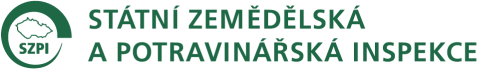 	 ÚSTŘEDNÍ INSPEKTORÁT	 Květná 15, 603 00 Brno	 tel.: 543 540 201, fax: 543 540 202	 e-mail: epodatelna@szpi.gov.cz, ID datové schránky: avraiqgČíslo objednávky: OBJ/192/17/009Výzkumný ústav veterinárního lékařství, v. v. i.XXXX Hudcova 70621 00 BrnoObjednávka rozborů: stanovení přítomnosti Escherichia coli produkující shiga-toxin v pokrmech z hovězího masa, v mletém hovězím mase a v naklíčených semenech – X03Vážená XXXX,v návaznosti na předchozí komunikaci si dovolujeme objednat ve Vámi řízené laboratoři stanovení přítomnosti patogena XXXX v komoditách XXX, XXX, XXX.Celkem bude do Vámi řízené laboratoře dodáno ve třech termínech na stanovení přítomnosti XXXX 21 vzorků potravin a pokrmů, z nichž 14 vzorků potravin bude složeno z 5ti jednotek (n = 5) a 7 vzorků pokrmů bude tvořeno jednou jednotkou (n = 1) – viz níže uvedený přehled vzorků včetně závazných termínů dodání vzorků do laboratoře. Celkem bude ve Vámi řízené laboratoři provedeno 77 analýz. Každý ze 7 inspektorátů SZPI odebere 1 vzorek pokrmu - hovězí tatarský biftek/ hovězí Carpaccio, 1 vzorek naklíčených semen a 1 vzorek mletého hovězího masa:XXX. týden: 	XXX		celkem 7 vzorků (n = 1) ze 7 inspektorátů; pokud se nepodaří odebrat pokrm v XXX. týdnu, bude odebráno mleté maso z tržní sítě a odběr se bude opakovat ve XXX. týdnu.XXX. týden: 	XXX 		celkem 7 vzorků (n = 5) ze 7 inspektorátů;XXX. týden: 	XXX 	 	celkem 7 vzorků (n = 5) ze 7 inspektorátů.Prosíme, aby vystavené protokoly o zkoušce splňovaly požadavky ČSN EN ISO/IEC 17025. Na protokolech o zkoušce vystavených pro každý vzorek samostatně uveďte č. j. protokolu o odběru vzorku, kód akce (XXX) a specifikaci použitých metod včetně jednoznačné identifikace metody/SOP (tj. uvedení pořadového čísla dle Osvědčení o akreditaci a čísla normy nebo SOP). Na samostatném formuláři prosím vyhodnoťte, zda vzorek XXX vyhovuje či nevyhovuje limitu uvedenému v XXX v platném znění. U XXX uveďte, prosím, jednoduchou interpretaci na samostatném formuláři, a to zda ve vzorku byla XXX přítomna nebo nepřítomna. V případě přítomnosti XXX bude dle § 16a odst. 8 zákona č. 110/1997 Sb., v platném znění, požádán o analýzu rizika Státní zdravotní ústav Praha. Pro hodnocení rizika je klíčové určit, zda se je potravina nebo pokrm kontaminovaná XXX konzumována bez tepleného opracování (pokrm; Food profile 1) nebo po tepelném opracování (mletá hovězí masa; Food profile 2), kde je dále potřeba stanovit, zda izoláty XXX patří mezi 6 séroskupiny vyvolávající onemocnění u člověka. Postupujte, prosím, při výběru analýz především u potravin Food profile 2 podle draftu XXX.Oskenovaný listinný originál protokolu o zkoušce zašlete elektronicky na adresu inspektorátu SZPI, který vzorek odebral a v kopii též na adresu XXX. Listinnou podobu vystaveného protokolu zašlete ve dvojím originálním vyhotovení na tento inspektorát SZPI. V případě nevyhovujícího výsledku zasílejte, prosím, naskenované originály obratem. Fakturu za provedené rozbory zašlete rovněž na adresu inspektorátu SZPI, který vzorek odebral: XXX, XXX, XXX, XXX, XXX, XXX, XXXNa faktuře prosím specifikujte cenu za jeden rozbor, počet rozborů, celkovou cenu, nejlépe včetně čísel protokolů o odběru vzorku a kódu akce (XXX). V případě, že budou některé rozbory vyhodnoceny jako nevyhovující, vystavte na tyto rozbory fakturu samostatně a to tak, aby tato faktura zahrnovala: název rozboru, číslo protokolu o odběru vzorku, kód akce (XXX), cenu za konkrétní nevyhovující analyt, počet rozborů a cenu za celkový provedený rozbor příslušného vzorku. Fakturu za nevyhovující vzorek zašlete prosím současně s příslušným protokolem o zkoušce, pokud možno i v elektronické podobě společně s oskenovaným protokolem.Prosíme, abyste nás uvědomili v případě, pokud by délka provedení rozboru měla přesáhnout 10 pracovních dnů od přijetí vzorku až po vystavení protokolu o zkoušce.Dále si Vás dovolujeme požádat o písemnou akceptaci (např. e-mailem) této objednávky s odsouhlasením ceny za analýzy (uvedené níže), která je nezbytná pro zveřejnění objednávky a její akceptace v Registru smluv dle zák. č. 340/2015 Sb.Cena za analýzy:Horizontální metoda průkazu XXX				:		890 Kč bez DPHSérotypizace pozitivních nálezů						400 Kč bez DPHPředpokládaná maximální cena celkem za 77 analýz:			99 330 Kč bez DPHDěkuji Vám za spolupráci.S pozdravemXXXředitel odboru kontroly, laboratoří a certifikaceNa vědomíXXXVyřizuje:XXXXTel.:XXXXE-mail:XXXXČj.:SZPI/AA914-3/2017SZPI/AA914-3/2017SZPI/AA914-3/2017Datum:6. ledna 2017